                                                                                             .Pebbles Montessori Sumner (2-6)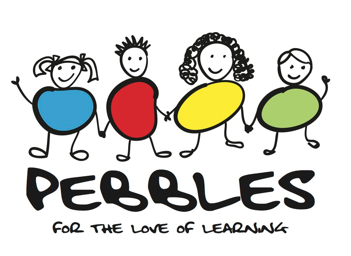 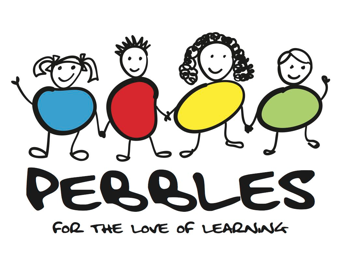 4 Campbell St                       Phone (03) 9282402Sumner                                 021 274 1965ChristchurchEmail: campbell@pebbles.nz or admin@pebbles.nz                                                                                             .Pebbles Montessori Sumner (2-6)4 Campbell St                       Phone (03) 9282402Sumner                                 021 274 1965ChristchurchEmail: campbell@pebbles.nz or admin@pebbles.nz                                                                                             .Pebbles Montessori Sumner (2-6)4 Campbell St                       Phone (03) 9282402Sumner                                 021 274 1965ChristchurchEmail: campbell@pebbles.nz or admin@pebbles.nz                                                                                             .Pebbles Montessori Sumner (2-6)4 Campbell St                       Phone (03) 9282402Sumner                                 021 274 1965ChristchurchEmail: campbell@pebbles.nz or admin@pebbles.nz                                                                                             .Pebbles Montessori Sumner (2-6)4 Campbell St                       Phone (03) 9282402Sumner                                 021 274 1965ChristchurchEmail: campbell@pebbles.nz or admin@pebbles.nz                                                                                             .Pebbles Montessori Sumner (2-6)4 Campbell St                       Phone (03) 9282402Sumner                                 021 274 1965ChristchurchEmail: campbell@pebbles.nz or admin@pebbles.nz                                                                                             .Pebbles Montessori Sumner (2-6)4 Campbell St                       Phone (03) 9282402Sumner                                 021 274 1965ChristchurchEmail: campbell@pebbles.nz or admin@pebbles.nz                                                                                             .Pebbles Montessori Sumner (2-6)4 Campbell St                       Phone (03) 9282402Sumner                                 021 274 1965ChristchurchEmail: campbell@pebbles.nz or admin@pebbles.nz                                                                                             .Pebbles Montessori Sumner (2-6)4 Campbell St                       Phone (03) 9282402Sumner                                 021 274 1965ChristchurchEmail: campbell@pebbles.nz or admin@pebbles.nz                                                                                             .Pebbles Montessori Sumner (2-6)4 Campbell St                       Phone (03) 9282402Sumner                                 021 274 1965ChristchurchEmail: campbell@pebbles.nz or admin@pebbles.nz                                                                                             .Pebbles Montessori Sumner (2-6)4 Campbell St                       Phone (03) 9282402Sumner                                 021 274 1965ChristchurchEmail: campbell@pebbles.nz or admin@pebbles.nz⧫ Child’s details:⧫ Child’s details:⧫ Child’s details:⧫ Child’s details:⧫ Child’s details:⧫ Child’s details:⧫ Child’s details:⧫ Child’s details:⧫ Child’s details:⧫ Child’s details:⧫ Child’s details:Child’s official surname or family name:Child’s official surname or family name:Child’s official surname or family name:Child’s official surname or family name:Child’s official surname or family name:Child’s official surname or family name:Child’s official surname or family name:Child’s official surname or family name:Child’s official surname or family name:Child’s official surname or family name:Child’s official surname or family name:Child’s official given name:Child’s official given name:Child’s official other names / middle names:                  (please separate names with a comma):  Child’s official other names / middle names:                  (please separate names with a comma):  Child’s official other names / middle names:                  (please separate names with a comma):  Name your child is known by / preferred name:Surname / family name:                                                     Given name:Name your child is known by / preferred name:Surname / family name:                                                     Given name:Name your child is known by / preferred name:Surname / family name:                                                     Given name:Name your child is known by / preferred name:Surname / family name:                                                     Given name:Official Identification document/s sighted by staff: Official Identification document/s sighted by staff: Official Identification document/s sighted by staff: Official Identification document/s sighted by staff: Official Identification document/s sighted by staff: Official Identification document/s sighted by staff: Official Identification document/s sighted by staff: Official Identification document/s sighted by staff: Official Identification document/s sighted by staff: Official Identification document/s sighted by staff: Official Identification document/s sighted by staff: ❑ New Zealand birth certificate     ❑ New Zealand passport❑ Other ____________________________________❑ New Zealand birth certificate     ❑ New Zealand passport❑ Other ____________________________________❑ Foreign birth certificate❑ Foreign passportStaff initials: _______________                                     ❑ Foreign birth certificate❑ Foreign passportStaff initials: _______________                                     ❑ Foreign birth certificate❑ Foreign passportStaff initials: _______________                                     ❑ Foreign birth certificate❑ Foreign passportStaff initials: _______________                                     ❑ Foreign birth certificate❑ Foreign passportStaff initials: _______________                                     ❑ Foreign birth certificate❑ Foreign passportStaff initials: _______________                                     ❑ Foreign birth certificate❑ Foreign passportStaff initials: _______________                                     ❑ Foreign birth certificate❑ Foreign passportStaff initials: _______________                                     ❑ Foreign birth certificate❑ Foreign passportStaff initials: _______________                                     Child’s date of birth:       d d     /     m m     /     y y y yChild’s date of birth:       d d     /     m m     /     y y y yChild’s date of birth:       d d     /     m m     /     y y y yChild’s date of birth:       d d     /     m m     /     y y y yChild’s date of birth:       d d     /     m m     /     y y y yChild’s date of birth:       d d     /     m m     /     y y y yMale            FemaleChild’s ethnic origin/s: _________________________________________________________________________________Iwi your child belongs to:_________________________________________________________________________________Iwi your child belongs to:_________________________________________________________________________________Iwi your child belongs to:_________________________________________________________________________________Iwi your child belongs to:_________________________________________________________________________________Language/s spoken at home:_________________________________________________________________________________Language/s spoken at home:_________________________________________________________________________________Language/s spoken at home:_________________________________________________________________________________Language/s spoken at home:_________________________________________________________________________________Language/s spoken at home:_________________________________________________________________________________Language/s spoken at home:_________________________________________________________________________________Child’s primary residential address:Child’s primary residential address:Child’s primary residential address:Child’s primary residential address:Child’s primary residential address:Child’s primary residential address:Child’s primary residential address:Child’s primary residential address:Child’s primary residential address:Child’s primary residential address:Child’s primary residential address:							                                           Post Code:							                                           Post Code:							                                           Post Code:							                                           Post Code:							                                           Post Code:							                                           Post Code:							                                           Post Code:							                                           Post Code:							                                           Post Code:							                                           Post Code:							                                           Post Code:⧫ Privacy Statement:⧫ Privacy Statement:⧫ Privacy Statement:⧫ Privacy Statement:⧫ Privacy Statement:⧫ Privacy Statement:⧫ Privacy Statement:⧫ Privacy Statement:⧫ Privacy Statement:⧫ Privacy Statement:⧫ Privacy Statement:Personal information about your child collected on this enrolment form is shared with the Ministry of Education who store it securely and treat it in accordance with the Privacy Act 2020. Information is disclosed to the Ministry: for funding allocation purposes for monitoring purposes to allow the assignment of a National Student Number* to your child, and to allow the Minister or Secretary of Education to exercise any of their other powers or responsibilities under the Education and Training Act 2020, and as permitted by Privacy Principles 10 and 11.Completed forms may also be viewed by Ministry officials on request for the purposes of monitoring and licensing. * A National Student Number is a unique identifier for your child within the education system. You can find more information about National Student Numbers and what they are used for at National Student Number (NSN) » NZQA Early childhood services can find out more information about NSN assignment – including acceptable identity verification documents – at: National Student Numbers (NSN) – Education in New Zealand The Ministry recommends keeping a record of identity verification documents that have been sighted, but not retaining copies of identity verification documents, which if received, should be securely destroyed once verified. Personal information about your child collected on this enrolment form is shared with the Ministry of Education who store it securely and treat it in accordance with the Privacy Act 2020. Information is disclosed to the Ministry: for funding allocation purposes for monitoring purposes to allow the assignment of a National Student Number* to your child, and to allow the Minister or Secretary of Education to exercise any of their other powers or responsibilities under the Education and Training Act 2020, and as permitted by Privacy Principles 10 and 11.Completed forms may also be viewed by Ministry officials on request for the purposes of monitoring and licensing. * A National Student Number is a unique identifier for your child within the education system. You can find more information about National Student Numbers and what they are used for at National Student Number (NSN) » NZQA Early childhood services can find out more information about NSN assignment – including acceptable identity verification documents – at: National Student Numbers (NSN) – Education in New Zealand The Ministry recommends keeping a record of identity verification documents that have been sighted, but not retaining copies of identity verification documents, which if received, should be securely destroyed once verified. Personal information about your child collected on this enrolment form is shared with the Ministry of Education who store it securely and treat it in accordance with the Privacy Act 2020. Information is disclosed to the Ministry: for funding allocation purposes for monitoring purposes to allow the assignment of a National Student Number* to your child, and to allow the Minister or Secretary of Education to exercise any of their other powers or responsibilities under the Education and Training Act 2020, and as permitted by Privacy Principles 10 and 11.Completed forms may also be viewed by Ministry officials on request for the purposes of monitoring and licensing. * A National Student Number is a unique identifier for your child within the education system. You can find more information about National Student Numbers and what they are used for at National Student Number (NSN) » NZQA Early childhood services can find out more information about NSN assignment – including acceptable identity verification documents – at: National Student Numbers (NSN) – Education in New Zealand The Ministry recommends keeping a record of identity verification documents that have been sighted, but not retaining copies of identity verification documents, which if received, should be securely destroyed once verified. Personal information about your child collected on this enrolment form is shared with the Ministry of Education who store it securely and treat it in accordance with the Privacy Act 2020. Information is disclosed to the Ministry: for funding allocation purposes for monitoring purposes to allow the assignment of a National Student Number* to your child, and to allow the Minister or Secretary of Education to exercise any of their other powers or responsibilities under the Education and Training Act 2020, and as permitted by Privacy Principles 10 and 11.Completed forms may also be viewed by Ministry officials on request for the purposes of monitoring and licensing. * A National Student Number is a unique identifier for your child within the education system. You can find more information about National Student Numbers and what they are used for at National Student Number (NSN) » NZQA Early childhood services can find out more information about NSN assignment – including acceptable identity verification documents – at: National Student Numbers (NSN) – Education in New Zealand The Ministry recommends keeping a record of identity verification documents that have been sighted, but not retaining copies of identity verification documents, which if received, should be securely destroyed once verified. Personal information about your child collected on this enrolment form is shared with the Ministry of Education who store it securely and treat it in accordance with the Privacy Act 2020. Information is disclosed to the Ministry: for funding allocation purposes for monitoring purposes to allow the assignment of a National Student Number* to your child, and to allow the Minister or Secretary of Education to exercise any of their other powers or responsibilities under the Education and Training Act 2020, and as permitted by Privacy Principles 10 and 11.Completed forms may also be viewed by Ministry officials on request for the purposes of monitoring and licensing. * A National Student Number is a unique identifier for your child within the education system. You can find more information about National Student Numbers and what they are used for at National Student Number (NSN) » NZQA Early childhood services can find out more information about NSN assignment – including acceptable identity verification documents – at: National Student Numbers (NSN) – Education in New Zealand The Ministry recommends keeping a record of identity verification documents that have been sighted, but not retaining copies of identity verification documents, which if received, should be securely destroyed once verified. Personal information about your child collected on this enrolment form is shared with the Ministry of Education who store it securely and treat it in accordance with the Privacy Act 2020. Information is disclosed to the Ministry: for funding allocation purposes for monitoring purposes to allow the assignment of a National Student Number* to your child, and to allow the Minister or Secretary of Education to exercise any of their other powers or responsibilities under the Education and Training Act 2020, and as permitted by Privacy Principles 10 and 11.Completed forms may also be viewed by Ministry officials on request for the purposes of monitoring and licensing. * A National Student Number is a unique identifier for your child within the education system. You can find more information about National Student Numbers and what they are used for at National Student Number (NSN) » NZQA Early childhood services can find out more information about NSN assignment – including acceptable identity verification documents – at: National Student Numbers (NSN) – Education in New Zealand The Ministry recommends keeping a record of identity verification documents that have been sighted, but not retaining copies of identity verification documents, which if received, should be securely destroyed once verified. Personal information about your child collected on this enrolment form is shared with the Ministry of Education who store it securely and treat it in accordance with the Privacy Act 2020. Information is disclosed to the Ministry: for funding allocation purposes for monitoring purposes to allow the assignment of a National Student Number* to your child, and to allow the Minister or Secretary of Education to exercise any of their other powers or responsibilities under the Education and Training Act 2020, and as permitted by Privacy Principles 10 and 11.Completed forms may also be viewed by Ministry officials on request for the purposes of monitoring and licensing. * A National Student Number is a unique identifier for your child within the education system. You can find more information about National Student Numbers and what they are used for at National Student Number (NSN) » NZQA Early childhood services can find out more information about NSN assignment – including acceptable identity verification documents – at: National Student Numbers (NSN) – Education in New Zealand The Ministry recommends keeping a record of identity verification documents that have been sighted, but not retaining copies of identity verification documents, which if received, should be securely destroyed once verified. Personal information about your child collected on this enrolment form is shared with the Ministry of Education who store it securely and treat it in accordance with the Privacy Act 2020. Information is disclosed to the Ministry: for funding allocation purposes for monitoring purposes to allow the assignment of a National Student Number* to your child, and to allow the Minister or Secretary of Education to exercise any of their other powers or responsibilities under the Education and Training Act 2020, and as permitted by Privacy Principles 10 and 11.Completed forms may also be viewed by Ministry officials on request for the purposes of monitoring and licensing. * A National Student Number is a unique identifier for your child within the education system. You can find more information about National Student Numbers and what they are used for at National Student Number (NSN) » NZQA Early childhood services can find out more information about NSN assignment – including acceptable identity verification documents – at: National Student Numbers (NSN) – Education in New Zealand The Ministry recommends keeping a record of identity verification documents that have been sighted, but not retaining copies of identity verification documents, which if received, should be securely destroyed once verified. Personal information about your child collected on this enrolment form is shared with the Ministry of Education who store it securely and treat it in accordance with the Privacy Act 2020. Information is disclosed to the Ministry: for funding allocation purposes for monitoring purposes to allow the assignment of a National Student Number* to your child, and to allow the Minister or Secretary of Education to exercise any of their other powers or responsibilities under the Education and Training Act 2020, and as permitted by Privacy Principles 10 and 11.Completed forms may also be viewed by Ministry officials on request for the purposes of monitoring and licensing. * A National Student Number is a unique identifier for your child within the education system. You can find more information about National Student Numbers and what they are used for at National Student Number (NSN) » NZQA Early childhood services can find out more information about NSN assignment – including acceptable identity verification documents – at: National Student Numbers (NSN) – Education in New Zealand The Ministry recommends keeping a record of identity verification documents that have been sighted, but not retaining copies of identity verification documents, which if received, should be securely destroyed once verified. Personal information about your child collected on this enrolment form is shared with the Ministry of Education who store it securely and treat it in accordance with the Privacy Act 2020. Information is disclosed to the Ministry: for funding allocation purposes for monitoring purposes to allow the assignment of a National Student Number* to your child, and to allow the Minister or Secretary of Education to exercise any of their other powers or responsibilities under the Education and Training Act 2020, and as permitted by Privacy Principles 10 and 11.Completed forms may also be viewed by Ministry officials on request for the purposes of monitoring and licensing. * A National Student Number is a unique identifier for your child within the education system. You can find more information about National Student Numbers and what they are used for at National Student Number (NSN) » NZQA Early childhood services can find out more information about NSN assignment – including acceptable identity verification documents – at: National Student Numbers (NSN) – Education in New Zealand The Ministry recommends keeping a record of identity verification documents that have been sighted, but not retaining copies of identity verification documents, which if received, should be securely destroyed once verified. Personal information about your child collected on this enrolment form is shared with the Ministry of Education who store it securely and treat it in accordance with the Privacy Act 2020. Information is disclosed to the Ministry: for funding allocation purposes for monitoring purposes to allow the assignment of a National Student Number* to your child, and to allow the Minister or Secretary of Education to exercise any of their other powers or responsibilities under the Education and Training Act 2020, and as permitted by Privacy Principles 10 and 11.Completed forms may also be viewed by Ministry officials on request for the purposes of monitoring and licensing. * A National Student Number is a unique identifier for your child within the education system. You can find more information about National Student Numbers and what they are used for at National Student Number (NSN) » NZQA Early childhood services can find out more information about NSN assignment – including acceptable identity verification documents – at: National Student Numbers (NSN) – Education in New Zealand The Ministry recommends keeping a record of identity verification documents that have been sighted, but not retaining copies of identity verification documents, which if received, should be securely destroyed once verified. Parents / Guardians:Parents / Guardians:Parents / Guardians:Parents / Guardians:Parents / Guardians:Parents / Guardians:Parents / Guardians:Parents / Guardians:Parents / Guardians:Parents / Guardians:Parents / Guardians:1. Given names:1. Given names:2. Given names:2. Given names:2. Given names:2. Given names:2. Given names:2. Given names:2. Given names:2. Given names:2. Given names:Surname / family name:Surname / family name:Surname / family name:Surname / family name:Surname / family name:Surname / family name:Surname / family name:Surname / family name:Surname / family name:Surname / family name:Surname / family name:Address:Address:Address:Address:Address:Address:Address:Address:Address:Address:Address:                                                       Post Code:                                                       Post Code:                                                       Post Code:                                                       Post Code:                                                       Post Code:                                                       Post Code:                                                       Post Code:                                                       Post Code:                                                       Post Code:                                                       Post Code:                                                       Post Code:Phone (Home):Phone (Home):Phone (Home):Phone (Home):Phone (Home):Phone (Home):Phone (Home):Phone (Home):Phone (Home):Phone (Home):Phone (Home):Phone (Work):Phone (Work):Phone (Work):Phone (Work):Phone (Work):Phone (Work):Phone (Work):Phone (Work):Phone (Work):Phone (Work):Phone (Work):Phone (Mobile):Phone (Mobile):Phone (Mobile):Phone (Mobile):Phone (Mobile):Phone (Mobile):Phone (Mobile):Phone (Mobile):Phone (Mobile):Phone (Mobile):Phone (Mobile):Email:Email:Email:Email:Email:Email:Email:Email:Email:Email:Email:Relationship to child:Relationship to child:Relationship to child:Relationship to child:Relationship to child:Relationship to child:Relationship to child:Relationship to child:Relationship to child:Relationship to child:Relationship to child:3. Given names:3. Given names:4. Given names:4. Given names:4. Given names:4. Given names:4. Given names:4. Given names:4. Given names:4. Given names:4. Given names:Surname / family name:Surname / family name:Surname / family name:Surname / family name:Surname / family name:Surname / family name:Surname / family name:Surname / family name:Surname / family name:Surname / family name:Surname / family name:Address:Address:Address:Address:Address:Address:Address:Address:Address:Address:Address:                                                       Post Code:                                                       Post Code:                                                       Post Code:                                                       Post Code:                                                       Post Code:                                                       Post Code:                                                       Post Code:                                                       Post Code:                                                       Post Code:                                                       Post Code:                                                       Post Code:Phone (Home):Phone (Home):Phone (Home):Phone (Home):Phone (Home):Phone (Home):Phone (Home):Phone (Home):Phone (Home):Phone (Home):Phone (Home):Phone (Work):Phone (Work):Phone (Work):Phone (Work):Phone (Work):Phone (Work):Phone (Work):Phone (Work):Phone (Work):Phone (Work):Phone (Work):Phone (Mobile):Phone (Mobile):Phone (Mobile):Phone (Mobile):Phone (Mobile):Phone (Mobile):Phone (Mobile):Phone (Mobile):Phone (Mobile):Phone (Mobile):Phone (Mobile):Email:Email:Email:Email:Email:Email:Email:Email:Email:Email:Email:Relationship to child:Relationship to child:Relationship to child:Relationship to child:Relationship to child:Relationship to child:Relationship to child:Relationship to child:Relationship to child:Relationship to child:Relationship to child:Additional person/s who can pick up your child:Additional person/s who can pick up your child:Given names:Given names:Surname / family name:Surname / family name:Address:Address:                                                       Post Code:                                                       Post Code:Phone (Home):Phone (Home):Phone (Work):Phone (Work):Relationship to child:Relationship to child:Custodial Statement Custodial Statement Custodial Statement Are there any custodial arrangements concerning your child?Are there any custodial arrangements concerning your child?Are there any custodial arrangements concerning your child?If YES, please give details of any custodial arrangements or court orders (a copy of any court order is required)If YES, please give details of any custodial arrangements or court orders (a copy of any court order is required)If YES, please give details of any custodial arrangements or court orders (a copy of any court order is required)Person/s who cannot pick up your child:Person/s who cannot pick up your child:Person/s who cannot pick up your child:Name:Name:Name:Additional Emergency Contacts (also able to pick up child):Additional Emergency Contacts (also able to pick up child):Additional Emergency Contacts (also able to pick up child):Additional Emergency Contacts (also able to pick up child):1. Given names:1. Given names:2. Given names:2. Given names:Surname / family name:Surname / family name:Surname / family name:Surname / family name:Address:Address:Address:Address:                                                       Post Code:                                                       Post Code:                                                       Post Code:                                                       Post Code:Phone (Home):Phone (Home):Phone (Home):Phone (Home):Phone (Work):Phone (Work):Phone (Work):Phone (Work):Phone (Mobile):Phone (Mobile):Phone (Mobile):Phone (Mobile):Relationship to child:Relationship to child:Relationship to child:Relationship to child:3. Given names:3. Given names:4. Given names:4. Given names:Surname / family name:Surname / family name:Surname / family name:Surname / family name:Address:Address:Address:Address:                                                       Post Code:                                                       Post Code:                                                       Post Code:                                                       Post Code:Phone (Home):Phone (Home):Phone (Home):Phone (Home):Phone (Work):Phone (Work):Phone (Work):Phone (Work):Phone (Mobile):Phone (Mobile):Phone (Mobile):Phone (Mobile):Relationship to child:Relationship to child:Relationship to child:Relationship to child:Child’s doctor:Child’s doctor:Name:Phone:Name of medical centre:Name of medical centre:HealthHealthHealthHealthHealthHealthHealthIllness/allergies:Illness/allergies:Illness/allergies:Illness/allergies:Illness/allergies:Illness/allergies:Illness/allergies:Is your child up-to-date with immunisations? Tick OneYNo(Please provide verification of all immunisations)(Please provide verification of all immunisations)(Please provide verification of all immunisations)(Please provide verification of all immunisations)(Please provide verification of all immunisations)(Please provide verification of all immunisations)(Please provide verification of all immunisations)For staff: Immunisation records sighted and details recorded: Tick OneYNoMedicineMedicineMedicineMedicineMedicineMedicineMedicineMedicineMedicineCategory (i) Medicines Category (i) Medicines Category (i) Medicines Category (i) Medicines Category (i) Medicines Category (i) Medicines Category (i) Medicines Category (i) Medicines Category (i) Medicines A category (i) medicine is a non-prescription preparation (such as arnica cream, antiseptic liquid, insect bite treatment) that is not ingested, used for the ‘first aid’ treatment of minor injuries and provided by the service. If you prefer to provide your own sunscreen, please name it and leave in the sunscreen box for teachers to apply.   A category (i) medicine is a non-prescription preparation (such as arnica cream, antiseptic liquid, insect bite treatment) that is not ingested, used for the ‘first aid’ treatment of minor injuries and provided by the service. If you prefer to provide your own sunscreen, please name it and leave in the sunscreen box for teachers to apply.   A category (i) medicine is a non-prescription preparation (such as arnica cream, antiseptic liquid, insect bite treatment) that is not ingested, used for the ‘first aid’ treatment of minor injuries and provided by the service. If you prefer to provide your own sunscreen, please name it and leave in the sunscreen box for teachers to apply.   A category (i) medicine is a non-prescription preparation (such as arnica cream, antiseptic liquid, insect bite treatment) that is not ingested, used for the ‘first aid’ treatment of minor injuries and provided by the service. If you prefer to provide your own sunscreen, please name it and leave in the sunscreen box for teachers to apply.   A category (i) medicine is a non-prescription preparation (such as arnica cream, antiseptic liquid, insect bite treatment) that is not ingested, used for the ‘first aid’ treatment of minor injuries and provided by the service. If you prefer to provide your own sunscreen, please name it and leave in the sunscreen box for teachers to apply.   A category (i) medicine is a non-prescription preparation (such as arnica cream, antiseptic liquid, insect bite treatment) that is not ingested, used for the ‘first aid’ treatment of minor injuries and provided by the service. If you prefer to provide your own sunscreen, please name it and leave in the sunscreen box for teachers to apply.   A category (i) medicine is a non-prescription preparation (such as arnica cream, antiseptic liquid, insect bite treatment) that is not ingested, used for the ‘first aid’ treatment of minor injuries and provided by the service. If you prefer to provide your own sunscreen, please name it and leave in the sunscreen box for teachers to apply.   A category (i) medicine is a non-prescription preparation (such as arnica cream, antiseptic liquid, insect bite treatment) that is not ingested, used for the ‘first aid’ treatment of minor injuries and provided by the service. If you prefer to provide your own sunscreen, please name it and leave in the sunscreen box for teachers to apply.   A category (i) medicine is a non-prescription preparation (such as arnica cream, antiseptic liquid, insect bite treatment) that is not ingested, used for the ‘first aid’ treatment of minor injuries and provided by the service. If you prefer to provide your own sunscreen, please name it and leave in the sunscreen box for teachers to apply.   Do you approve category (i) medicines to be used on your child?                         Do you approve category (i) medicines to be used on your child?                         Do you approve category (i) medicines to be used on your child?                         Tick OneYNoName/s of specific category (i) medicines that can be used on my child, provided by Pebbles:Name/s of specific category (i) medicines that can be used on my child, provided by Pebbles:Name/s of specific category (i) medicines that can be used on my child, provided by Pebbles:Name/s of specific category (i) medicines that can be used on my child, provided by Pebbles:Name/s of specific category (i) medicines that can be used on my child, provided by Pebbles:Name/s of specific category (i) medicines that can be used on my child, provided by Pebbles:Name/s of specific category (i) medicines that can be used on my child, provided by Pebbles:Name/s of specific category (i) medicines that can be used on my child, provided by Pebbles:Name/s of specific category (i) medicines that can be used on my child, provided by Pebbles:Arnica CreamSudo creamSudo creamSudo creamSudo creamSudo creamSudo creamSudo creamSudo creamAntiseptic CreamSunscreenSunscreenSunscreenSunscreenSunscreenSunscreenSunscreenSunscreenParent/Guardian Signature: _____________________________ Parent/Guardian Signature: _____________________________ Date:   ____ /____ / ____Date:   ____ /____ / ____Date:   ____ /____ / ____Date:   ____ /____ / ____Date:   ____ /____ / ____Date:   ____ /____ / ____Date:   ____ /____ / ____Category (ii) MedicinesCategory (ii) MedicinesCategory (ii) medicines are prescription (such as antibiotics, eye/ear drops etc) or non-prescription (such as paracetamol liquid, cough syrup etc) medicine that is used for a specific period of time to treat a specific condition or symptom, provided by a parent for the use of that child only or, in relation to Rongoa Māori (Māori plant medicines), that is prepared by other adults at the service.Category (ii) medicines are prescription (such as antibiotics, eye/ear drops etc) or non-prescription (such as paracetamol liquid, cough syrup etc) medicine that is used for a specific period of time to treat a specific condition or symptom, provided by a parent for the use of that child only or, in relation to Rongoa Māori (Māori plant medicines), that is prepared by other adults at the service.I acknowledge that written authority from a parent is to be given at the beginning of each day a category (ii) medicine is to be administered, detailing what (name of medicine), how (method and dose), and when (time or specific symptoms/circumstances) medicine is to be given.I acknowledge that written authority from a parent is to be given at the beginning of each day a category (ii) medicine is to be administered, detailing what (name of medicine), how (method and dose), and when (time or specific symptoms/circumstances) medicine is to be given.Parent/Guardian Signature: _____________________________ Date:   ____ /____ / ____Category (iii) MedicinesCategory (iii) MedicinesCategory (iii) MedicinesCategory (iii) MedicinesCategory (iii) MedicinesCategory (iii) MedicinesCategory (iii) MedicinesTo be filled in if your child requires medication as part of an individual health plan, for example for an on-going condition such as asthma or eczema etc and is for the use of that child only.To be filled in if your child requires medication as part of an individual health plan, for example for an on-going condition such as asthma or eczema etc and is for the use of that child only.To be filled in if your child requires medication as part of an individual health plan, for example for an on-going condition such as asthma or eczema etc and is for the use of that child only.To be filled in if your child requires medication as part of an individual health plan, for example for an on-going condition such as asthma or eczema etc and is for the use of that child only.To be filled in if your child requires medication as part of an individual health plan, for example for an on-going condition such as asthma or eczema etc and is for the use of that child only.To be filled in if your child requires medication as part of an individual health plan, for example for an on-going condition such as asthma or eczema etc and is for the use of that child only.To be filled in if your child requires medication as part of an individual health plan, for example for an on-going condition such as asthma or eczema etc and is for the use of that child only.For staff: Individual health plan/prescription sighted and a copy taken:                              Tick One:                                                     For staff: Individual health plan/prescription sighted and a copy taken:                              Tick One:                                                     YNoName of medicine:Name of medicine:Name of medicine:Name of medicine:Name of medicine:Name of medicine:Name of medicine:Method and dose of medicine:Method and dose of medicine:Method and dose of medicine:Method and dose of medicine:Method and dose of medicine:Method and dose of medicine:Method and dose of medicine:When does the medicine need to be taken: (State time or specific symptoms)When does the medicine need to be taken: (State time or specific symptoms)When does the medicine need to be taken: (State time or specific symptoms)When does the medicine need to be taken: (State time or specific symptoms)When does the medicine need to be taken: (State time or specific symptoms)When does the medicine need to be taken: (State time or specific symptoms)When does the medicine need to be taken: (State time or specific symptoms)Parent/Guardian Signature: _____________________________ Date:   ____ /____ / ____Date:   ____ /____ / ____Date:   ____ /____ / ____Date:   ____ /____ / ____Date:   ____ /____ / ____Date:   ____ /____ / ____⧫ Dual Enrolment Declaration ⧫ Dual Enrolment Declaration I hereby declare that my child is/is not enrolled at another early childhood institution at the same times that he/she is enrolled at Pebbles Montessori.I hereby declare that my child is/is not enrolled at another early childhood institution at the same times that he/she is enrolled at Pebbles Montessori.Parent/Guardian Signature: _____________________________ Date:   ____ /____ / ____⧫ Enrolment Details:⧫ Enrolment Details:⧫ Enrolment Details:⧫ Enrolment Details:⧫ Enrolment Details:⧫ Enrolment Details:⧫ Enrolment Details:⧫ Enrolment Details:⧫ Enrolment Details:Date of Enrolment:____ /____ / ___Date of Enrolment:____ /____ / ___Date of Entry:    ____ /____ / ____Date of Entry:    ____ /____ / ____Date of Entry:    ____ /____ / ____Date of Entry:    ____ /____ / ____Date of Exit:    ___ /___ / __Date of Exit:    ___ /___ / __Date of Exit:    ___ /___ / __Please Note: 20 Hours ECE is for up to six hours per day, up to 20 hours per week and there must be no compulsory fees when a child is receiving 20 Hours ECE funding.Please Note: 20 Hours ECE is for up to six hours per day, up to 20 hours per week and there must be no compulsory fees when a child is receiving 20 Hours ECE funding.Please Note: 20 Hours ECE is for up to six hours per day, up to 20 hours per week and there must be no compulsory fees when a child is receiving 20 Hours ECE funding.Please Note: 20 Hours ECE is for up to six hours per day, up to 20 hours per week and there must be no compulsory fees when a child is receiving 20 Hours ECE funding.Please Note: 20 Hours ECE is for up to six hours per day, up to 20 hours per week and there must be no compulsory fees when a child is receiving 20 Hours ECE funding.Please Note: 20 Hours ECE is for up to six hours per day, up to 20 hours per week and there must be no compulsory fees when a child is receiving 20 Hours ECE funding.Please Note: 20 Hours ECE is for up to six hours per day, up to 20 hours per week and there must be no compulsory fees when a child is receiving 20 Hours ECE funding.Please Note: 20 Hours ECE is for up to six hours per day, up to 20 hours per week and there must be no compulsory fees when a child is receiving 20 Hours ECE funding.Please Note: 20 Hours ECE is for up to six hours per day, up to 20 hours per week and there must be no compulsory fees when a child is receiving 20 Hours ECE funding.Days Enrolled:MondayMondayTuesdayWednesdayThursdayThursdayFridayTimes Enrolled:Total hours:For 20 Hours ECE fill out boxes below with the hours attested e.g. 6 hoursFor 20 Hours ECE fill out boxes below with the hours attested e.g. 6 hoursFor 20 Hours ECE fill out boxes below with the hours attested e.g. 6 hoursFor 20 Hours ECE fill out boxes below with the hours attested e.g. 6 hoursFor 20 Hours ECE fill out boxes below with the hours attested e.g. 6 hoursFor 20 Hours ECE fill out boxes below with the hours attested e.g. 6 hoursFor 20 Hours ECE fill out boxes below with the hours attested e.g. 6 hoursFor 20 Hours ECE fill out boxes below with the hours attested e.g. 6 hoursFor 20 Hours ECE fill out boxes below with the hours attested e.g. 6 hours20 Hours ECE at this serviceTotal hours:20 Hours ECE at another serviceTotal hours:Parent/Guardian Signature: ____________________________Parent/Guardian Signature: ____________________________Parent/Guardian Signature: ____________________________Parent/Guardian Signature: ____________________________Parent/Guardian Signature: ____________________________Date:   ____ /____ / ____Date:   ____ /____ / ____Date:   ____ /____ / ____Date:   ____ /____ / ____⧫ 20 Hours ECE Attestation:⧫ 20 Hours ECE Attestation:⧫ 20 Hours ECE Attestation:⧫ 20 Hours ECE Attestation:⧫ 20 Hours ECE Attestation:⧫ 20 Hours ECE Attestation:⧫ 20 Hours ECE Attestation:Is your child receiving 20 Hours ECE for up to six hours per day, 20 hours per week at this service?Is your child receiving 20 Hours ECE for up to six hours per day, 20 hours per week at this service?Is your child receiving 20 Hours ECE for up to six hours per day, 20 hours per week at this service?Is your child receiving 20 Hours ECE for up to six hours per day, 20 hours per week at this service?Is your child receiving 20 Hours ECE for up to six hours per day, 20 hours per week at this service?Is your child receiving 20 Hours ECE for up to six hours per day, 20 hours per week at this service?Is your child receiving 20 Hours ECE for up to six hours per day, 20 hours per week at this service?Tick OneTick OneYNoIs your child receiving 20 Hours ECE at any other services? 	                   Tick OneIs your child receiving 20 Hours ECE at any other services? 	                   Tick OneYNoIf yes to either or both of the above, please sign to confirm that:If yes to either or both of the above, please sign to confirm that:If yes to either or both of the above, please sign to confirm that:If yes to either or both of the above, please sign to confirm that:If yes to either or both of the above, please sign to confirm that:If yes to either or both of the above, please sign to confirm that:If yes to either or both of the above, please sign to confirm that:Your child does not receive more than 20 hours of 20 Hours ECE per week across all services.Your child does not receive more than 20 hours of 20 Hours ECE per week across all services.Your child does not receive more than 20 hours of 20 Hours ECE per week across all services.Your child does not receive more than 20 hours of 20 Hours ECE per week across all services.Your child does not receive more than 20 hours of 20 Hours ECE per week across all services.Your child does not receive more than 20 hours of 20 Hours ECE per week across all services.Your child does not receive more than 20 hours of 20 Hours ECE per week across all services.Your authorise the Ministry of Education to make enquiries regarding the information provided in the  Enrolment Agreement Form, if deemed necessary and to the extent necessary to make decisions about your child’s eligibility for 20 Hours ECE.Your authorise the Ministry of Education to make enquiries regarding the information provided in the  Enrolment Agreement Form, if deemed necessary and to the extent necessary to make decisions about your child’s eligibility for 20 Hours ECE.Your authorise the Ministry of Education to make enquiries regarding the information provided in the  Enrolment Agreement Form, if deemed necessary and to the extent necessary to make decisions about your child’s eligibility for 20 Hours ECE.Your authorise the Ministry of Education to make enquiries regarding the information provided in the  Enrolment Agreement Form, if deemed necessary and to the extent necessary to make decisions about your child’s eligibility for 20 Hours ECE.Your authorise the Ministry of Education to make enquiries regarding the information provided in the  Enrolment Agreement Form, if deemed necessary and to the extent necessary to make decisions about your child’s eligibility for 20 Hours ECE.Your authorise the Ministry of Education to make enquiries regarding the information provided in the  Enrolment Agreement Form, if deemed necessary and to the extent necessary to make decisions about your child’s eligibility for 20 Hours ECE.Your authorise the Ministry of Education to make enquiries regarding the information provided in the  Enrolment Agreement Form, if deemed necessary and to the extent necessary to make decisions about your child’s eligibility for 20 Hours ECE.You consent to the early childhood education service providing relevant information to the Ministry of Education, and to other early childhood education services your child is enrolled at, about the information contained in this box. You consent to the early childhood education service providing relevant information to the Ministry of Education, and to other early childhood education services your child is enrolled at, about the information contained in this box. You consent to the early childhood education service providing relevant information to the Ministry of Education, and to other early childhood education services your child is enrolled at, about the information contained in this box. You consent to the early childhood education service providing relevant information to the Ministry of Education, and to other early childhood education services your child is enrolled at, about the information contained in this box. You consent to the early childhood education service providing relevant information to the Ministry of Education, and to other early childhood education services your child is enrolled at, about the information contained in this box. You consent to the early childhood education service providing relevant information to the Ministry of Education, and to other early childhood education services your child is enrolled at, about the information contained in this box. You consent to the early childhood education service providing relevant information to the Ministry of Education, and to other early childhood education services your child is enrolled at, about the information contained in this box. Parent/Guardian Signature: _____________________________ Date:   ____ /____ / ____Date:   ____ /____ / ____Date:   ____ /____ / ____Date:   ____ /____ / ____Date:   ____ /____ / ____Date:   ____ /____ / ____⧫ Statutory Holidays / Term BreaksPebbles is open all school term breaks and closed all public statutory holidays. We may close for up to two weeks over Christmas. There are no fees whilst we are closed for holidays.PermissionsExcursions: I/We give permission for our child to take part in regular trips in the local community with a minimum teacher: child ratio of 1:6 over 2 year olds and 1:4 under 2 year olds. All other planned excursions will require parental consent.Photo/video: I/We give permission for our child to be photographed for the purposes of assessment, planning and evaluation. These photos may appear on Educa, Facebook/Social Media and on our website.Advertising:  I/We give permission for our child to be photographed for the purpose of sharing information and advertising, these photos may appear on Facebook/Social Media.Hearing and Vision: In collaboration with the CDHB, your child's name and DOB will be shared with the hearing and vision team who come and assess children twice a year on site when they turn 4. Transition to School: In collaboration with our local schools to support your child's transition to school, our teachers will prepare a transition report to share with you and your chosen school about your childOther information By signing this enrolment form I agree that I have read the MoH Guidance and will consider the information attached “How to alter high risk food to lower its choking risk” when packing my child’s lunch box. I understand I can ask the teachers for advice and guidance at any time.Ministry of Health Guidance – Reducing Food-related choking for babies and young children –                          https://www.health.govt.nz/publication/reducing-food-related-choking-babies-and-young-children-early-learning-servicesWe are a nut free centre -Please ensure there is no food containing nuts in your child’s lunch box.Policy Statement: Pebbles has a number of policies that set out the procedures that are in place for the care and education of the children who attend. We strongly urge you to read these, please ask our kaiako for a copy or visit Educa-  Policies. The signing of this enrolment agreement form indicates that you agree with our policies and procedures.Holidays: I am aware that fees are still payable when my child is absent. I am entitled to up to 3 weeks holiday per year at 50% discount with prior notice, as per our Fee Schedule.Child Leaving Pebbles Montessori: I understand that two weeks’ notice needs to be given in writing (email admin@pebbles.nz) before withdrawing my child from the centre.Enrolment Fee: I agree that a one off $30 enrolment fee will be added to my account -see Fee Schedule⧫ Service Declaration⧫ Service DeclarationOn behalf of Pebbles, I declare that this form has been checked and all relevant sections havebeen completed. 		On behalf of Pebbles, I declare that this form has been checked and all relevant sections havebeen completed. 		Office Administrator/Centre Manager Signature: _________________Date:   ____ /____ / ____⧫ Parent Declaration⧫ Parent DeclarationI declare that all the above information is true and correct to the best of my knowledge.I declare that all the above information is true and correct to the best of my knowledge.Parent/Guardian Signature: _____________________________ Date:   ____ /____ / ____